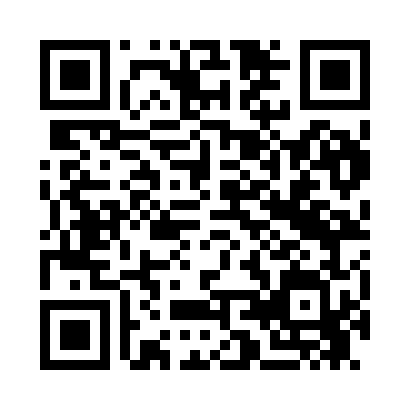 Prayer times for Sutlema, EstoniaWed 1 May 2024 - Fri 31 May 2024High Latitude Method: Angle Based RulePrayer Calculation Method: Muslim World LeagueAsar Calculation Method: HanafiPrayer times provided by https://www.salahtimes.comDateDayFajrSunriseDhuhrAsrMaghribIsha1Wed2:575:221:196:359:1611:342Thu2:555:201:186:369:1811:353Fri2:545:171:186:389:2111:364Sat2:535:151:186:399:2311:375Sun2:525:121:186:419:2511:386Mon2:515:101:186:429:2811:397Tue2:505:071:186:439:3011:408Wed2:495:051:186:459:3211:419Thu2:485:021:186:469:3511:4210Fri2:475:001:186:479:3711:4211Sat2:464:581:186:489:3911:4312Sun2:454:551:186:509:4211:4413Mon2:444:531:186:519:4411:4514Tue2:434:511:186:529:4611:4615Wed2:434:491:186:539:4811:4716Thu2:424:461:186:559:5011:4817Fri2:414:441:186:569:5311:4918Sat2:404:421:186:579:5511:5019Sun2:394:401:186:589:5711:5120Mon2:384:381:186:599:5911:5221Tue2:384:361:187:0010:0111:5322Wed2:374:341:187:0110:0311:5423Thu2:364:321:187:0210:0511:5524Fri2:364:311:187:0310:0711:5625Sat2:354:291:197:0510:0911:5726Sun2:344:271:197:0610:1111:5827Mon2:344:251:197:0610:1311:5828Tue2:334:241:197:0710:1511:5929Wed2:334:221:197:0810:1712:0030Thu2:324:211:197:0910:1812:0131Fri2:324:191:197:1010:2012:02